ПРОЕКТСОВЕТ ДЕПУТАТОВ РЕШИЛ:         1. Провести конкурсный отбор проектов молодежного инициативного бюджетирования, в 2020 году в Удмуртской Республике, на территории муниципального образования «Можгинский район», в соответствии Порядком, утвержденным Администрации муниципального образования «Можгинский район».         2. Направить на республиканский конкурс проекты, прошедшие отбор проектов молодежного инициативного бюджетирования на территории  муниципального образования «Можгинский район».         3. Контроль за выполнением  настоящего решения возложить на куратора  проекта молодежного инициативного бюджетирования – начальника отдела прогнозирования и инвестиционного развития Новикову Л.Н.4.  Опубликовать настоящее решение в информационно - телекоммуникационной сети «Интернет» на официальном сайте муниципального образования «Можгинский район».Председатель Совета депутатов муниципального образования «Можгинский район»                                                              Г.П. Королькова       г. Можга  29 апреля  2020 года         № ____Проект вносит:                                                                                                                                 Глава муниципального образования«Можгинский район»                                                                                                    А. Г. ВасильевСогласовано:Председатель Совета депутатов муниципальногообразования «Можгинский район»                                                                                Г.П. КорольковаПервый заместитель главы Администрации района - начальник Управления по устойчивому развитию села                                               М. Ф. НуриевЗаместитель главы Администрации по социальным вопросам                                   М. Н. СарычеваНачальник Управления финансов                                                                                      С. К. Заглядина Заместитель начальника отдела  организационно - кадровойи правовой  работы- юрисконсульт                                                                                     Н.В. ЩеклеинаПОЯСНИТЕЛЬНАЯ ЗАПИСКАО проведении конкурсного отбора проектов молодежного инициативного бюджетирования, в 2020 году в Удмуртской Республике на территории муниципального образования «Можгинский район»В Удмуртской Республике запущен новый проект инициативного бюджетирования, основанный на местных инициативах – молодежное инициативное бюджетирование. Проект носит название «Атмосфера». Проект реализуется на основании Постановления Правительства Удмуртской Республики от 31 марта 2020 года «О реализации на территории Удмуртской Республики проектов молодежного инициативного бюджетирования, основанных на местных инициативах». На уровне муниципалитета утверждено Постановление Главы Администрации «Порядок проведения отбора проектов молодежного инициативного бюджетирования на территории  муниципального образования «Можгинский район». Цель Отбора проектов состоит в расширении возможностей для творческой самореализации молодежи, муниципального образованияза счет обеспечения самостоятельного инициативного креативного проектирования и реализации изменений локального окружения – инициирования и участия в реализации идей проектов. Задачи организации и проведения Отбора:вовлечь молодёжь в процессы проектирования городского (сельского) общественного пространства;разнообразить культурную жизнь в городском округе (муниципальном районе) за счет наиболее востребованных зрелищных событий или иных общественных мероприятий;обучить молодежь основам проектного управления, местного самоуправления, финансовой и бюджетной грамотности;выявить лидеров молодежных движений и повысить эффективность реализации молодежной политики в городском округе (муниципальном районе).            Отбор проектов молодежное инициативное бюджетирование реализуется в формате кейс-турнира, участниками которого являются проектные команды – представители молодежи в возрасте от 14 до 25 лет.Организатором Отбора проектов молодежное инициативное бюджетирование на территории муниципального образования является Администрация муниципального образования «Можгинский район». Для реализации проектов МИБ заявитель вправе обратиться в Министерство финансов Удмуртской Республики для получения иных межбюджетных трансфертов из бюджета Удмуртской Республики на софинансирование проектов. Условия предоставления иных межбюджетных трансфертов:администрация сельского поселения, муниципального района обеспечивает финансирование реализуемого на территории муниципального образования каждого проекта в размере не менее 15% от размера запрашиваемых иных межбюджетных трансфертов из бюджета Удмуртской Республики;размер иных межбюджетных трансфертов, запрашиваемых для реализации одного проекта  составляет не более 300 тысяч рублей;общая сумма иных межбюджетных трансфертов запрашиваемых для реализации проектов на территории муниципального образования составляет не более 900 тысяч рублей;проект реализует в пределах одного финансового года не позднее года предоставления иных межбюджетных трансфертов;выполнены требования по составу заявки на предоставление иных межбюджетных трансфертов, запрашиваемых из бюджета Удмуртской Республики на софинансирование проектов, установленные соответствующим Постановлением Правительства Удмуртской Республики. СОВЕТ ДЕПУТАТОВМУНИЦИПАЛЬНОГО ОБРАЗОВАНИЯ«МОЖГИНСКИЙ РАЙОН»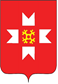 «МОЖГА  ЁРОС»МУНИЦИПАЛКЫЛДЫТЭТЫСЬДЕПУТАТЪЁСЛЭН КЕНЕШСЫНачальник отдела прогнозирования и инвестиционного развитияЛ.Н. Новикова